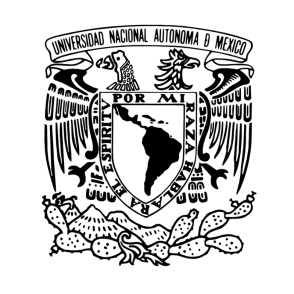 UNIVERSIDAD NACIONAL AUTÓNOMA DE MÉXICOFACULTAD DE ESTUDIOS SUPERIORES ARAGÓNLICENCIATURA EN COMUNICACIÓN Y PERIODISMOCURSO DE PROPAGANDA 2018-2. Grupo 2651.Nombre completo:Tarea 4: Operaciones psicológicas y modelo de propaganda de Chomsky y Herman: análisis de nota periodística.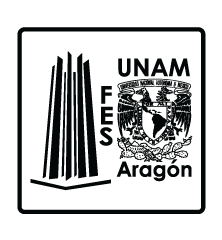 1.¿Qué son las Operaciones Psicológicas? Máximo 300 caracteres.2.¿Cuándo surgen y para qué se utilizan? Máximo 500 caracteres.3.¿Qué relación tienen las PSYOPS con la Propaganda y el Periodismo? Máximo 600 caracteres.3.Relaciona el Modelo de Propaganda de Chomsky y Herman con la teoría de PSYOPS. Mínimo mil 500 caracteres, máximo dos mil caracteres.4.Aplica la teoría de PSYOPS y el Modelo de Propaganda al análisis de la nota periodística sugerida.RúbricaRúbricaValorCriterio2Explica correctamente el concepto de PSYOPS.4Relaciona con claridad y precisión el modelo de propaganda y PSYOPS.4Aplica la teoría de PSYOPS y el Modelo de Propaganda en el análisis de la nota periodística sugerida, con orden lógico, claridad y precisión. 10Porcentaje para la Unidad 1: 30%